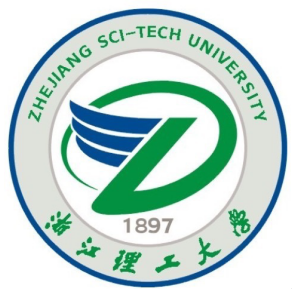 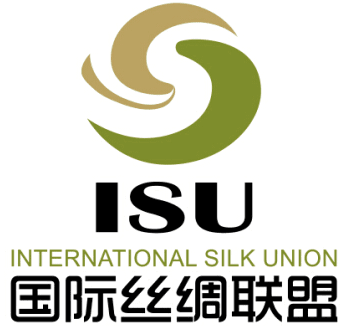 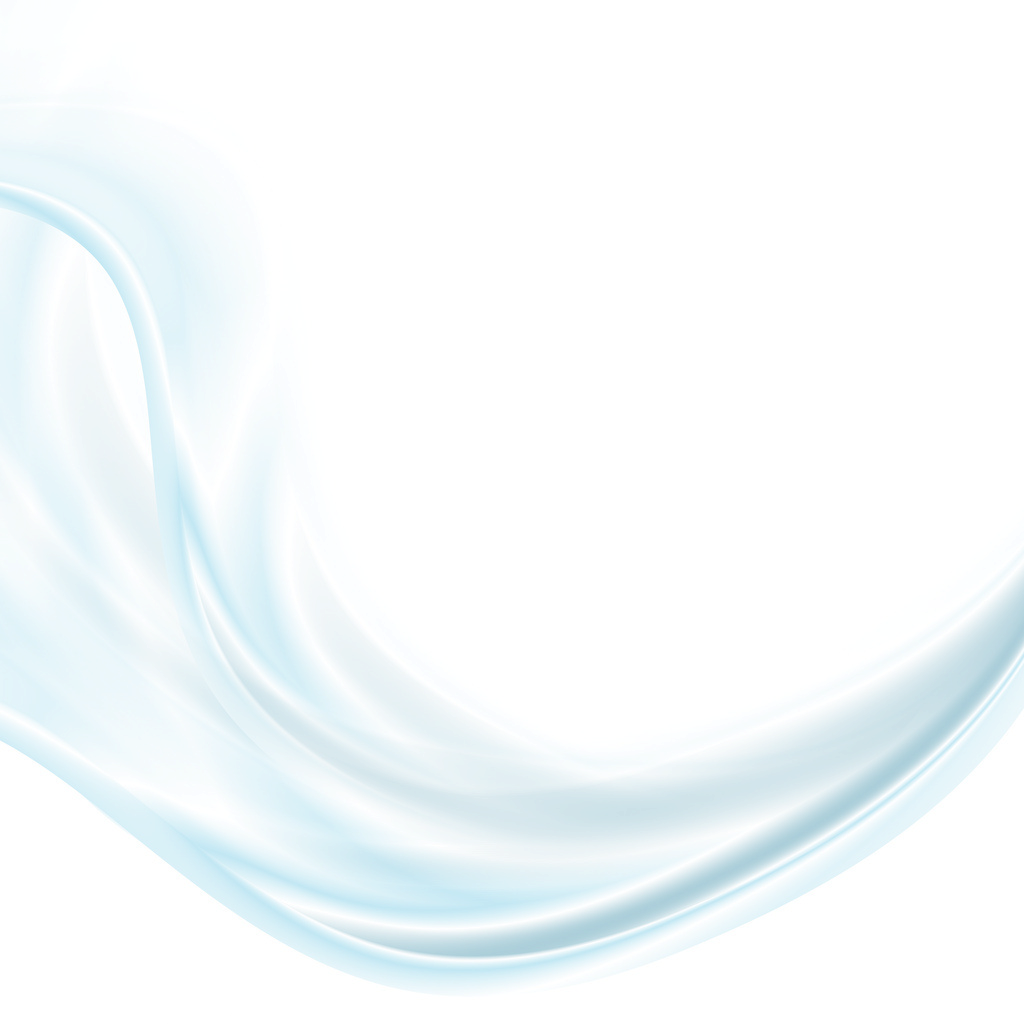 Title of WorkshopProcessing Technology and Innovation Design of Modern Silk ProductsFunding OrganizationMinistry of Science and Technology, P.R.ChinaOrganizerZhejiang Sci-Tech UniversityCo-organizerInternational Silk UnionWorkshop SpecificationThis workshop is a part of the International Training Program funded by Ministry of Science and Technology (MOST), P.R. China, which will be held on Oct. 12-Oct. 26, 2016 in Zhejiang Sci-Tech University (ZSTU). The workshop aims to promote the further development of silk industry in the developing countries.The workshop will implement a series of modular training courses to enable the participants to be better engaged in the silk design, technological innovation, quality control and management, as well as providing the opportunity for the participants to learn from each other.ProgramsTraining Time：Oct. 12 - Oct. 26, 2016Training Language: EnglishTraining Location: Xiasha campus, ZSTU, Hangzhou, P.R. ChinaTraining Courses: Silk fiber processing technologySilk textile designSilk textile weaving technologySilk dyeing and finishing technologiesThe detailed contents include current and development of Chinese silk industry, silk fiber and raw silk processing technology, pattern and color designs of silk fabrics, computer aided design (CAD) of silk Jacquard fabrics, modern silk-yarn preparation, modern silk-weaving equipment, silk dyeing and finishing technologies, and digital printing technique, etc.Practical Courses: The participants will visit 4-5 well-known silk enterprises, take part in China International Silk Expo and visit China National Silk Museum, etc. The participants will have the opportunities to discuss and exchange their ideas with the invited industry officials, senior managers and technicians from the silk companiesCultural Experiences：Hangzhou is one of the most popular tourism cities in China, famous for its natural scenes, historical and cultural heritages. More detailed information about Hangzhou is available at: http://en.gotohz.com/Participants who have completed all courses and been qualified in assessment will be awarded a certificate issued by Ministry of Science and Technology, P.R.ChinaCandidate RequirementEligibility: Textile & silk technicians, enterprise managers, and relevant government & organization officials with a bachelor degree or above, without communication difficulty in English mediumNumber of enrollment: 20Registration website:  https://168.160.11.33/student_login.aspxAll candidates should fill in the application form (in the attachment) and send it to ZSTU by E-mail with employment certificate （English version）and passport photocopy. The application form can be downloaded at: http://admission.zstu.edu.cn/en/Downloads.aspxCandidate RequirementEligibility: Textile & silk technicians, enterprise managers, and relevant government & organization officials with a bachelor degree or above, without communication difficulty in English mediumNumber of enrollment: 20Registration website:  https://168.160.11.33/student_login.aspxAll candidates should fill in the application form (in the attachment) and send it to ZSTU by E-mail with employment certificate （English version）and passport photocopy. The application form can be downloaded at: http://admission.zstu.edu.cn/en/Downloads.aspxImportant DatesImportant DatesApplication DeadlineAdmission Letter SendingAttendance ConfirmationRegistration DateJune 20, 2016July 1, 2016Aug.10, 2016 (Information about flights and visa should be sent by participants for confirming the attendance)Oct. 12, 2016Financial TipsFree tuitionFree accommodation from Oct. 12 - Oct. 26 during the training periodPersonal accident insurance (100 CNY/person) during the training period will be paid by MOSTAllowance for living expenses (80 CNY/day) will be offered, excluding other personal expenses and international transport feeFinancial TipsFree tuitionFree accommodation from Oct. 12 - Oct. 26 during the training periodPersonal accident insurance (100 CNY/person) during the training period will be paid by MOSTAllowance for living expenses (80 CNY/day) will be offered, excluding other personal expenses and international transport feeContactsE-mail: yangziwang@zstu.edu.cnchenjunjun_hz@zstu.edu.cnTel:+86-571-86843826Fax:+86-571-86843255Website:http://www.cistc.gov.cn/Training/English/http://www.zstu.edu.cn/english/index.htmlhttp://admission.zstu.edu.cn/en/NewsDetail.aspx?Id=313&classid=4Address: Silk Institute, School of Materials and Textiles, Zhejiang Sci-Tech University, 928 Second Avenue, Xiasha Higher Education Zone, Hangzhou 310018, P.R. ChinaContactsE-mail: yangziwang@zstu.edu.cnchenjunjun_hz@zstu.edu.cnTel:+86-571-86843826Fax:+86-571-86843255Website:http://www.cistc.gov.cn/Training/English/http://www.zstu.edu.cn/english/index.htmlhttp://admission.zstu.edu.cn/en/NewsDetail.aspx?Id=313&classid=4Address: Silk Institute, School of Materials and Textiles, Zhejiang Sci-Tech University, 928 Second Avenue, Xiasha Higher Education Zone, Hangzhou 310018, P.R. China